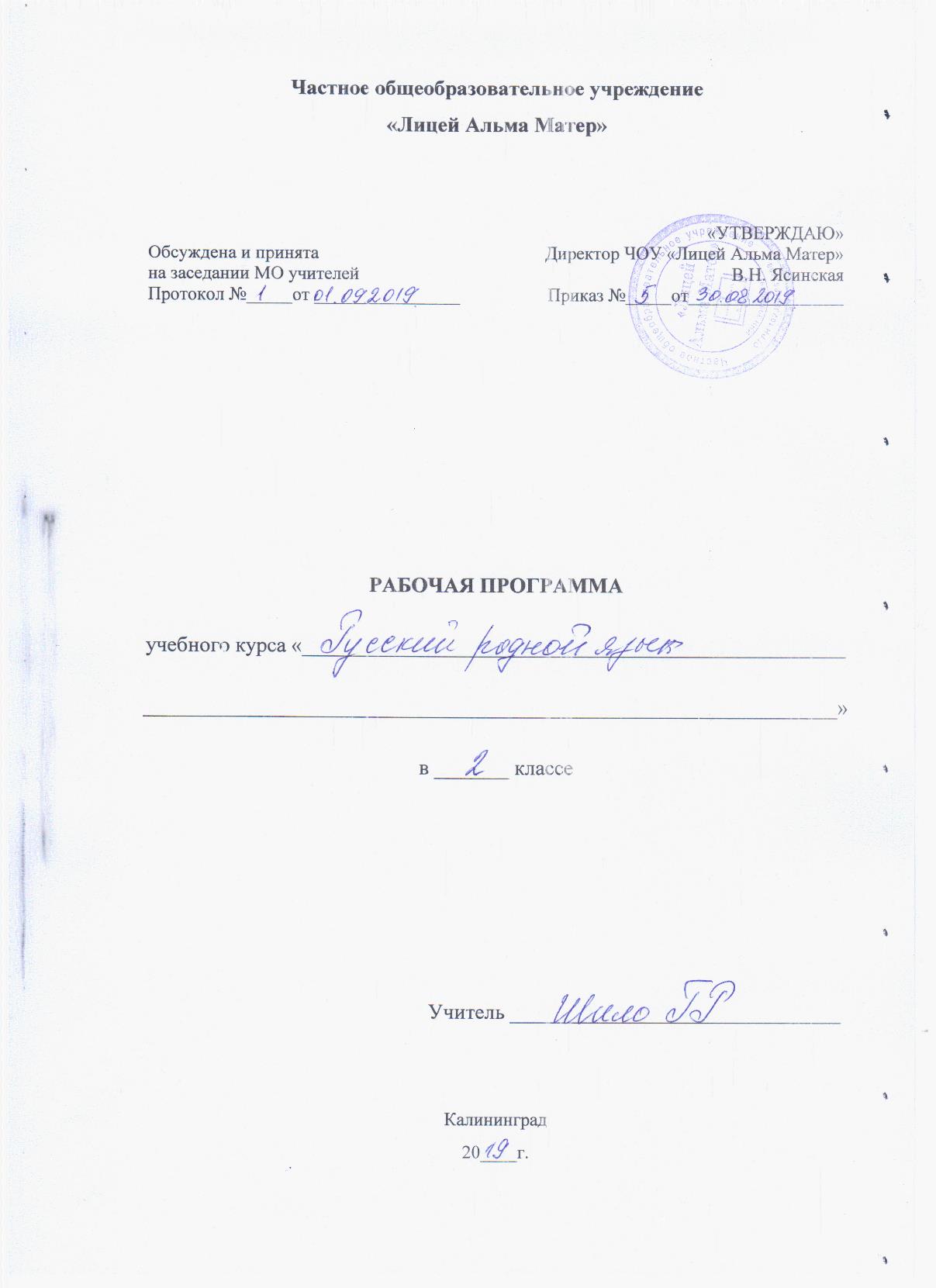 РАБОЧАЯ ПРОГРАММА1. АННОТАЦИЯНормативную правовую основу настоящей программы по учебному предмету «Русский родной язык» для 2 класса составляют следующие документы: Федеральный закон от 29 декабря 2012 г. № 273-ФЗ «Об образовании в Российской Федерации» (далее – Федеральный закон об образовании); Федеральный закон от 3 августа 2018 г. № 317-ФЗ «О внесении изменений в статьи 11 и 14 Федерального закона «Об образовании в Российской Федерации»; Закон Российской Федерации от 25 октября 1991 г. № 1807-I «О языках народов Российской Федерации» (в редакции Федерального закона № 185-ФЗ); 		Приказ Министерства образования и науки Российской Федерации от 6 октября 2009 г. № 373 «Об утверждении федерального государственного образовательного стандарта начального общего образования» (в редакции приказа Минобрнауки России от 31 декабря 2015 г. № 1576); Приказ Министерства образования и науки Российской Федерации от 17 декабря 2010 г. № 1897 «Об утверждении федерального государственного образовательного стандарта основного общего образования» (в редакции приказа Минобрнауки России от 31 декабря 2015 г. № 1577).  Программа разработана на основе требований Федерального государственного образовательного стандарта начального общего образования (приказ Министерства образования и науки Российской Федерации от 6 октября 2009 г. № 373 «Об утверждении федерального государственного образовательного стандарта начального общего образования» в редакции приказа Минобрнауки России от 31 декабря 2015 г. № 1576) к результатам освоения основной образовательной программы начального общего образования по учебному предмету «Русский родной язык», входящему в образовательную область «Родной язык и литературное чтение на родном языке». Общая характеристика учебного предмета «Русский родной язык» Русский язык является государственным языком Российской Федерации, средством межнационального общения и объединения народов России. Изучение русского языка и владение им – могучее средство приобщения к духовному богатству русской культуры и литературы, основной путь приобщения к культурно-историческому опыту человечества. Одновременно с этим русский язык является родным языком русского народа, основой его духовной культуры. Родной язык связывает поколения, обеспечивает преемственность и постоянное обновление национальной культуры.  2.Планируемые результаты освоения программы 2-го классаИзучение предмета «Русский родной язык» во 2-м классе должно обеспечивать достижение предметных результатов освоения курса в соответствии с требованиями Федерального государственного образовательного стандарта начального общего образования. Система планируемых результатов даёт представление о том, какими именно знаниями, умениями, навыками, а также личностными, познавательными, регулятивными и коммуникативными учебными действиями овладеют обучающиеся в ходе освоения содержания учебного предмета «Русский родной язык» во 2-м классе. Предметные результаты изучения учебного предмета «Русский родной язык» на уровне начального общего образования ориентированы на применение знаний, умений и навыков в учебных ситуациях и реальных жизненных условиях.  В конце второго года изучения курса русского родного языка в начальной школе обучающийся научится:  при реализации содержательной линии «Русский язык: прошлое и настоящее»:  - распознавать слова, обозначающие предметы традиционного русского быта (одежда, еда, домашняя утварь, детские забавы, игры, игрушки), понимать значение устаревших слов по указанной тематике;- использовать словарные статьи учебного пособия для определения лексического значения слова; - понимать значение русских пословиц и поговорок, связанных с изученными темами; - понимать значения фразеологических оборотов, связанных с изученными темами; осознавать уместность их употребления в современных ситуациях речевого общения; при реализации содержательной линии «Язык в действии»:    - произносить слова с правильным ударением (в рамках изученного);   - осознавать смыслоразличительную роль ударения; - проводить синонимические замены с учётом особенностей текста;- пользоваться учебными толковыми словарями для определения лексического значения слова;  - пользоваться орфографическим словарём для определения нормативного написания слов;   при реализации содержательной линии «Секреты речи и текста»:   - различать этикетные формы обращения в официальной и неофициальной речевой ситуации; - владеть правилами корректного речевого поведения в ходе диалога;- использовать коммуникативные приёмы устного общения: убеждение, уговаривание, похвала, просьба, извинение, поздравление;- использовать в речи языковые средства для свободного выражения мыслей и чувств на родном языке адекватно ситуации общения; - владеть различными приёмами слушания научно-познавательных и художественных текстов об истории языка и о культуре русского народа;- анализировать информацию прочитанного и прослушанного текста: отделять главные факты от второстепенных; выделять наиболее существенные факты; устанавливать логическую связь между фактами; создавать тексты-инструкции с опорой на предложенный текст; создавать тексты-повествования о посещении музеев, об участии в народных праздниках.3.Содержание учебного предмета  Раздел 1. Русский язык: прошлое и настоящее (25 ч)  Слова, называющие игры, забавы, игрушки (например, городки, салочки, салазки, санки, волчок, свистулька). Слова, называющие предметы традиционного русского быта: 1) слова, называющие домашнюю утварь и орудия труда (например, ухват, ушат, ковш, решето, сито); 2) слова, называющие то, что ели в старину (например, тюря, полба, каша, щи, похлёбка, бублик, ватрушка, калач, коврижка): какие из них сохранились до нашего времени; 3) слова, называющие то, во что раньше одевались дети (например, шубейка, тулуп, шапка, валенки, сарафан, рубаха, лапти).  Пословицы, поговорки, фразеологизмы, возникновение которых связано с предметами и явлениями традиционного русского быта: игры, утварь, орудия труда, еда, одежда (например, каши не сваришь, ни за какие коврижки).   Проектное задание. Почему это так называется? Раздел 2. Язык в действии (15 ч) Как правильно произносить слова (пропедевтическая работа по предупреждению ошибок в произношении слов в речи).   Смыслоразличительная роль ударения. Наблюдение за изменением места ударения в поэтическом тексте. Работа со словарём ударений. Практическая работа. Слушаем и учимся читать фрагменты стихов и сказок, в которых есть слова с необычным произношением и ударением. Наблюдение за использованием в речи синонимов, антонимов, фразеологизмов. Сравнение русских пословиц и поговорок с пословицами и поговорками других народов. Сравнение фразеологизмов, имеющих в разных языках общий смысл, но различную образную форму.  Разные способы толкования значения слов. Наблюдение за сочетаемостью слов. Совершенствование орфографических навыков.   Раздел 3. Секреты речи и текста (25 ч) Приёмы общения: убеждение, уговаривание, просьба, похвала и др., сохранение инициативы в диалоге, уклонение от инициативы, завершение диалога и др. (например, как правильно выразить несогласие; как убедить товарища).  Особенности русского речевого этикета. Устойчивые этикетные выражения в учебно-научной коммуникации: формы обращения; использование обращения ты и вы. Устный ответ как жанр монологической устной учебно-научной речи. Различные виды ответов: развёрнутый ответ, ответ-добавление (на практическом уровне). Связь предложений в тексте. Практическое овладение средствами связи: лексический повтор, местоименный повтор. Создание текста: развернутое толкование значения слова.  Создание текста-инструкции с опорой на предложенный текст. Создание текстов-повествований: заметки о посещении музеев; повествование об участии в народных праздниках.  Резерв учебного времени – 3 ч. 4.Тематическое планирование  № урока Тема  Содержание Материалы учебного пособия Кол-во часов Русский язык: прошлое и настоящее  Русский язык: прошлое и настоящее  Русский язык: прошлое и настоящее  25 1, 2 По одёжке встречают… Слова, обозначающие предметы традиционного русского быта: как называлось то, во что раньше одевались дети § 1 2 3–5 Ржаной хлебушко калачу дедушка Слова, называющие то, что ели в старину: какие из них сохранились до нашего времени. Пословицы, поговорки, 	фразеологизмы, возникновение которых связано с едой § 2 3 6, 7 Если хорошие щи, так другой пищи не ищи Слова, называющие то, что ели в старину: какие из них сохранились до нашего времени. Пословицы, поговорки, 	фразеологизмы, возникновение которых связано с едой § 3 2 8–10  Каша – кормилица наша Слова, называющие то, что ели в старину: какие из них сохранились до нашего времени. Пословицы, поговорки, 	фразеологизмы, возникновение которых связано с едой § 4 3 11–13 Любишь кататься, люби и саночки возить Слова, называющие детские забавы, игрушки. Пословицы, поговорки, фразеологизмы, возникновение которых связано с детскими забавами § 5 3 14–17 Делу время, потехе час Слова, называющие игры и игрушки. Пословицы, поговорки, фразеологизмы, возникновение которых связано с детскими играми и игрушками  § 6 4 18–20 В решете воду не удержишь Слова, обозначающие предметы традиционного русского быта – домашнюю утварь. Пословицы, поговорки, фразеологизмы, возникновение которых связано с домашней утварью § 7 3 21–24 Самовар кипит, уходить не велит Слова, обозначающие предметы традиционного русского быта: слова, связанные с традицией русского чаепития § 8 4 25 Представление результатов выполнения проектных заданий: «Секреты семейной кухни», «Интересная игра», «Музеи самоваров в России», «Почему это так называется?» Представление результатов выполнения проектных заданий: «Секреты семейной кухни», «Интересная игра», «Музеи самоваров в России», «Почему это так называется?» 1 Язык в действии Язык в действии Язык в действии Язык в действии 15 26, 27 Помогает ли ударение различать слова? 	Смыслоразличительная 	роль ударения § 9 2 28, 29 Для чего нужны синонимы? Обогащение активного и пассивного словарного запаса. Проведение синонимических замен с учётом особенностей текста § 10 2 30,  31 Для чего нужны антонимы? Обогащение активного и пассивного словарного запаса. Уточнение лексического значения антонимов  § 11 2 32–34 Как появились пословицы и фразеологизмы? Сравнение русских пословиц и поговорок с пословицами и поговорками других народов. Сравнение фразеологизмов, имеющих в разных языках общий смысл, но различную образную форму § 12 3 35–37 Как можно объяснить значение слова? 	Разные 	способы 	толкования значения слов § 13 3 38, 39 Встречается ли в сказках и стихах необычное ударение? Наблюдение за изменением места ударения в поэтическом тексте. Работа со словарём ударений § 14 2 40 Представление результатов выполнения практической работы «Учимся читать фрагменты стихов и сказок, в которых есть слова с необычным произношением и ударением» Представление результатов выполнения практической работы «Учимся читать фрагменты стихов и сказок, в которых есть слова с необычным произношением и ударением» 1 Секреты речи и текста  Секреты речи и текста  Секреты речи и текста  Секреты речи и текста  25 41–44 Учимся вести диалог Приёмы общения: убеждение, уговаривание, просьба, похвала и др., сохранение инициативы в диалоге, уклонение от инициативы, завершение диалога и др. (например, как правильно выразить несогласие; как убедить товарища).  Особенности русского речевого этикета. Устойчивые этикетные выражения в учебно-научной коммуникации: формы обращения; использование обращения ты и вы § 15 4 45–48 Составляем развёрнутое толкование значения слова Создание собственного текста: развёрнутое толкование значения слова § 16 4 49– 54 Устанавливаем связь предложений в тексте Связь предложений в тексте. Практическое овладение средствами связи: лексический повтор, местоименный повтор § 17 6 55–62 Создаём тексты-инструкции и тексты-повествования Создание текстов-инструкций с опорой на предложенный текст. Создание текстов-повествований: заметки о посещении музеев; повествование об участии в народных праздниках  § 18 8 63, 64 Представление результатов выполнения проектных заданий Устный 	ответ 	как 	жанр монологической устной учебно-научной речи 2 65 Творческая проверочная работа «Что мне больше всего понравилось на уроках русского родного языка в этом году» Творческая проверочная работа «Что мне больше всего понравилось на уроках русского родного языка в этом году» 1 66–68 Резерв 3 ИТОГО ИТОГО ИТОГО 68 